Checklist for your perfect trip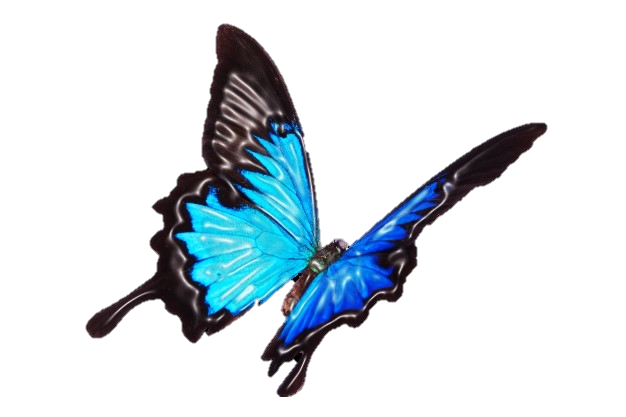 The nature of your trip:BusinessPrivate	  Honeymoon     for Single    couple`s holiday  Family holidays     Holiday Active     Holiday Relax     Cultural Visit   Group visit	 Travel to the cityOut-of-homejourney: Aircraft	 own vehicle     rented vehicle 	 ship      railway BikeNight:Hotel    Hostel     Pension     Campsite     Boat     AirbnbOther:												Facilities: Conference room    Air-conditioning     Safe     Minibar     TV     Wifi Fitness room     wellness offers     Bar     Restaurants     Pool Hair dryer     playground     own parking bike     rental     Children's hoardSpecial: Pets allowed     near the city     Lake    Entertainment program Children's programsRestaurants:Environment: peasant    Wine cellar    Modern    Chic     With entertainmentFood:Themenrestaurants: 										Kitchen:											Allergies/intolerances:: Gluten	 lactose 	 citrus 	 shellfishOther:												Location: Downtown	 on the water     with views of PiazzaFeatures: Changing room    wheelchairjust     children's play areaBudget/Person: CHF									Leisure:Sport: Hiking     Biking     Water skiing     Kitesurfing     Parasailing     Surfing Standup paddle riding     skiing     Snowoarding   sledding     dog sledsAdventure: Bungeejumping     Paragliding     River Rafting High ropes course    toboggan run Quad    ridingFamily activities: Zoo     Amusement Park   Playgrounds     Funpark     Minigolf    Paddle     Boat ShippingCulture: Museum     Open Air Museum     Landmark     ArtRelaxation: Wellness     bathing facilitiesEntertainment:Concerts    Theater     Musical     CinemaShopping: Weekly Market    Shopping Center     Souvenir Shops     SpecialitiesMeans of transport during stay: Vehicle rental    Bicycle     Public Transport(Depending on the trip, recommendation will be made)Number of people:										Desired duration of stay:									Desired destination/s:									Type of accompanying pet:								(Arethere people with special needs?)Please specify: Blind 	 Deaf 	 WheelchairOther:												Please tick as much as possible so that I can put together the optimal trip for you.